Correspondence re theCarlisle and Gordon familiesJames Michael Fleming© 2020IntroductionThis is a compilation of my correspondence with various family historians about the history of the Carlisle and Gordon families.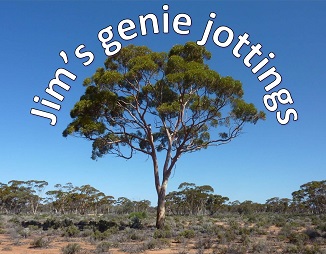 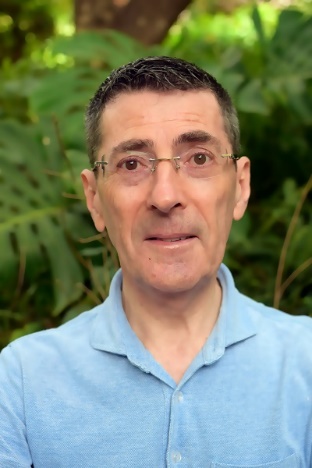 Jim Fleming is a retired Customs Manager and lives on Sydney’s lower north shore. He began researching his family history in 1983 and has been a member of the Society of Australian Genealogists since then.  Aside from genealogy he was enjoying travelling and singing baritone in two choirs - before COVID19 interrupted those activities.Researching: Bowen, Flowerdew, Gardner, Gordon, Grady, Hanrahan, Jolliffe, Kemp, Kessey, Murphy, Poulton, Press and so many more!Website: http://jimfleming.id.au/up/index.htmI am regularly updating my website, so Like my Facebook page to keep up to date. Click the icon below.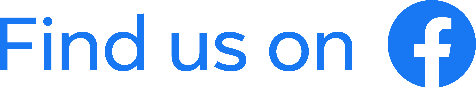 Correspondence re Carlisle and Gordon
© James Michael Fleming 2019Greg LewisGreg has developed a theory that William Carlisle senior may have been associated with the Scott family (lords of Buccleuch). William may have been a son of William senior who may be the one who married Elizabeth Mulcaster (baptised at Wigton on 20 May 1762) who married on 8.11.1787 at Kirkhampton;Elizabeth buried at St Botolph, Bishopsgate, London on 5 February 1836 at the age of 73;William senior was the son of Manasseh Carlisle and Agnes Scott (who was baptised at Graitney on 13 September 1763 and that he is the William Carlisle who died in the workhouse of the parish of St George’s Church, Hanover Square and was buried on 30 June 1821 at the age of 57);He notes that the Duchess of Buccleuch from whom the Reverend Robert Malcolm obtained the “tack” in 1830 was Lady Anne Scott. He thinks that this association between the Carlisles and the Scotts may have given them (and Manasseh Carlisle) some standing with the Malcolms.From: Greg Lewis Sent: Monday, 23 August 2021 9:54 PMHi JimThank you so much for the research report and the treasure trove of material. I am still making my way through it, but can see that you have put you a lot into this.I had not previously seen the 1825 letter to the Attorney-General, but that letter and the fact that William Jnr named his farm “Malcolm Farm” surely leave little room to doubt that there was a relationship of some sort between the Carlisle and Malcolm families in 1803. Whilst it is not impossible that a connection was formed in London, I suspect that they moved in very different social circles and that it is more likely than not that any relationship was formed in Dumfriesshire where the Malcolms grew up. As to when William Jnr was born, I note that the Neville’s “Dead Book” put his age at 70 in 1852. However, as they misspelt his name, I suspect that 70 may have been no more than a guess. The most persuasive evidence I have seen of his year of birth is the census taken in November 1828 in which he gave his age as 44, suggesting that he was born between November 1783 and November 1784. The fact that he gave John’s age as “9½”, rather than simply as 9, gives me confidence that he took care to provide accurate information. If his age was indeed 44, it would indicate that he was 19 or 20 when he arrived in New South Wales.  I note that you have considered the possibility that he may have been William Snr’s nephew or cousin, but think it is clear from the Under Secretary’s letter to Governor King which came with the Experiment that the only Carlisles who were given permission to proceed as settlers to New South Wales were William Carlisle, aged 38, and his wife and four children.As to when William Snr was born, I agree with your view that he may have been tempted to understate his age in the 1802 and 1803 letters. As his age in the 1802 letter is four years younger than his age in the 1803 letter, I think we can disregard the earlier letter for the purposes of determining when he was born. I think we can therefore be reasonably confident that he was at least 38 in September 1803 and that he was therefore born before September 1765. If so, he was at least 18 years older than William Jnr.As indicated in my initial email, my working hypothesis is that William Jnr’s parents were William Carlisle and Elizabeth Mulcaster who married at Kirkbampton, 10 kilometres west of Carlisle, on 8 November 1787. If that is correct, William Jnr would have been born out of wedlock and that may account for the difficulty in finding a record of his baptism. Two daughters of William and Elizabeth Carlisle were baptised at Workington in 1789 and 1791. Elizabeth Mulcaster was baptised at Wigton, about 18 kilometres southwest of Carlisle, on 20 May 1762 and I suspect that she is the Elizabeth Carlisle who was buried at St Botolph, Bishopsgate, London on 5 February 1836 at the age of 73. The age fits perfectly. I also suspect that the William Carlisle who married at Kirkbampton in 1787 was the William Carlisle, son of Manasseh Carlisle and Agnes (nee Scott), who was baptised at Graitney on 13 September 1763 and that he is the William Carlisle who died in the workhouse of the parish of St George’s Church, Hanover Square and was buried on 30 June 1821 at the age of 57. Again, the age fits perfectly.I have not found records for the baptism of Manasseh Carlisle or for his marriage to Agnes Scott, but have found records for the baptisms of two Agnes Scotts at Langholm in 1732. Forgive me if you already know this, but the Duchess of Buccleuch from whom the Reverend Robert Malcolm obtained the “tack” in 1830 was Lady Anne Scott. The Scott family had been lords of Buccleuch for generations and the current Duke is the Chief of Clan Scott.  Lady Anne Scott died in 1732 and title to the estate would then have passed to her grandson, Francis Scott (1695 – 1751), who became the 2nd Duke of Buccleuch. He in turn was succeeded by his grandson, Henry Scott (1746 – 1812), the 3rd Duke of Buccleuch. Whilst the two Agnes Scotts born in Langholm in 1732 may or may not have been related to the Dukes by blood, they probably claimed kinship as members of the same clan. As the Reverend Robert Malcolm was leasing his farm from the chiefs of their clan, this may have given them (and Manasseh Carlisle) some standing with the Malcolms. I need to do some more work on this, but it is an interesting possibility. I will let you know what else I come up with.Kind regardsGregFrom: jim.fleming@ozemail.com.au Sent: Saturday, 21 August 2021 12:42 PMHi GregHere is a copy of my correspondence with Andrew Armstrong in Scotland. As you will see, he has identified an intriguing person named Pasley Malcolm Carlyle who was buried at Gretna in 1897. I have given him the go ahead to investigate this person in the hope that it uncovers a link to one of our William Carlisles.Later, when the NRS archives re-open fully, he will be able to delve into the records of the Buccleuch Estate as well.RegardsJim From: jim.fleming@ozemail.com.au Sent: Saturday, 21 August 2021 12:19 PMHi GregI’m sorry that the attachments wouldn’t open. I have copied my whole Carlisle file into the shared area of my Dropbox, so you can access everything using this link:https://www.dropbox.com/sh/h9mu4tfugby9d5v/AACKhjMNGMhuLM31athOgcwNa?dl=0I have also attached to this email a PDF version of my research report (rather than the Word version) – you may have better luck with that one.You have come up with another insight! I agree that William’s known coach painting business supports your hypothesis that William senior was a coachman. I feel sure that William in Australia did much more than simply paint the coaches. There would probably have been some refurbishing going on as well. And, as early as 1809, he paid for the 25 acres that he bought from Thomas Gordon with a “working bullock cart and harness” that he had probably re-conditioned. I know Longueville a little bit because I used to walk through there when I lived at Lane Cove six years ago. It is a good idea that we could meet in person when the situation allows.I will send you a separate email with a copy of my correspondence with Andrew Armstrong, the Scottish researcher. I have just had a response from him this morning in which he has suggested an intriguing lead. Are you happy for me to share with him the ideas that you have documented in your emails?I think we are getting warmer!Regards JimFrom: Greg Lewis Sent: Thursday, 19 August 2021 9:12 PMHi JimThank you for getting back to me so quickly and I am pleased that you think I am on the right track.I don’t know Brian Robinson, but if he is descended from the Carlisles he would, I think, be my second cousin.Your mention of the 1803 Carlisle box is intriguing and strengthens the hypothesis that there was a connection with coaches. I recall finding many years ago references to William Carlisle Jnr advertising “vehicles”, presumably coaches or sulkies, for sale in the Sydney Gazette after Elizabeth left him. In addition, John Carlisle’s marriage certificate when he married Elizabeth Phipps in 1857 stated that he was a “carrier”.Unfortunately, I was unable to open your attachment(s). Would you be able to send it/them in another format or by dropbox link?Finally, I see that you are in Cammeray. I am nearby in Longueville and it would be good to meet in person post-Covid.Kind regardsGregFrom: jim.fleming@ozemail.com.au Sent: Thursday, 19 August 2021 1:02 PMHi GregThank you so much for getting in touch and for sharing the results of your research with me.I note that you descend on the Robinson side of the Carlisle clan. That reminds me that, before I retired from 33 years working for Australian Customs in 2009, I was chatting one day to my boss, Brian Robinson. I must have told him that I was interested in family history and mentioned that I had a website because he subsequently looked at my website and discovered the connection. He also descends from William Carlisle.I was very interested to read the results of your research. I think that you have taken us a bit closer to the truth here. It is a pity that you didn’t have the chance to read my research report Our Carlisle Origins earlier, as this may have helped a little bit. I have attached a copy, as requested. This really should be published on my website, but I have not got around to doing that because I am currently writing a book on another branch of my family. I have also attached a copy of the 1825 letter, which is also transcribed in the research report document.I particularly like your hypothesis that Ann Scarborough’s husband was baptised in Yorkshire in 1766 and was buried at Covent Garden in 1823. That certainly supplements and supports my research and conclusions on the proposed Scarborough connection.You will see on page 15 of my research report that I had also identified that 1763 Graitney baptism (father Manasseh) as a possibility for William Carlisle senior. In addition, there is another 1763 one at Hoddom (father James) plus a couple of earlier possibilities and a couple of later possibilities. But the 1763 ones do fit nicely with the workhouse burial of 1821.I was aware that the Marlborough Mews accommodation would have been built above the stables at the back of the house. (That is the actual definition of a Mews.) But I hadn’t gone on to form the logical hypothesis that William Carlisle senior may have been working as a coachman or groom. This is, I think, a great insight. You will see in my research report that I had speculated that a possible reason for William Carlisle senior to have moved from his farming homeland to London could have been due to injury. It would make sense for an injured farmhand who was experienced with horses to become a groom or coachman. So, I am on board with this idea. It may also fit with the 1803 Carlisle box (inscribed with the image of a coach), although I am inclined to think that this box probably came from the Blackman ancestors, not William Carlisle. (I haven’t attached that document as I don’t want to overload the email, but I am happy to share all my Carlisle documents with you via Dropbox or similar.)Finally, I have corresponded with Andrew Armstrong, a professional researcher in Scotland. He specialises in the extensive archives and records of the Bucchleuch estate – once the biggest estates in the UK. If, as you hypothesise, William Carlisle senior was an itinerant farmhand from the Dumfries area, the Bucchleuch estate would be a very likely employer. Andrew says that George Malcolm may have worked as a factor for the Bucchleuch estate (and other estates) and that would have brought him into constant contact with itinerant farmhands. I have attached a copy of my email correspondence with him. As you will see, COVID restrictions have stopped him from doing the work so far, but I am hopeful that he can do something soon.This email ozemail address is my normal one. The yahoo one is a secondary one that I use to shield my main one from spam!RegardsJim FlemingFrom: Greg Lewis glewis@bigpond.net.au Sent: Wednesday, 18 August 2021 6:54 PMTo: jimflemingnsw@yahoo.com.au
Subject: Family research - William CarlisleDear Mr FlemingMy name is Greg Lewis and I am currently researching the ancestry of our common ancestor, William Carlisle, who emigrated to New South Wales in 1804.I am descended from William’s son, John Carlisle, by William’s second marriage, to Elizabeth Blackman. My line of descent is as follows:William Carlisle = Elizabeth BlackmanJohn Carlisle = Elizabeth PhippsHenrietta Carlisle = John Wilson RobinsonHenrietta Emma Robinson = William Richard JamesRhoda Henrietta James = Norman William LewisGregory William LewisMy mother and her sister researched some lines of their family history, particularly the Blackmans, extensively in the 1970s and 1980s. I picked it up in 2004, but then put it aside for many years until retiring at the end of last year.I have recently come across your very impressive website and have read with interest your email correspondence with Margaret Carlisle and others. I am familiar with the 1802 and 1803 letters, and the transcript of the 1792 trial and share your reservations about Ann Scarborough being the mother of William Carlisle. Whilst I have not seen the 1825 letter in which William Carlisle apparently refers to the connection with the Malcolm family of Langholm, I am aware that the farm he advertised for sale in 1822 was called “Malcolm Farm”. I noted also that the trial transcript quoted from a letter which William Scarborough sent to his sister Ann in which he suggested that, “you had better get the Cambridge bill changed in London, as it will not pass so easy in Yorkshire”. That led me to look for a William Carlisle who had been born in Yorkshire and to find a William Carlisle, son of Francis Carlisle, who was baptised at Eskdaleside cum Ugglebarnby, near Whitby in North Yorkshire, on 26 October 1766.Forgive me if you know all of this already, but I have also found records for the burials in London in the 1820s of two William Carlisles who had been born in the 1760s.  The first died in the parish workhouse of St George’s, Hanover Square at the age of 57 and was buried at the burial ground, adjacent to the workhouse, on 30 June 1821. The second, whose address was recorded as Leg Alley (now known as Langley Court), was buried at St Paul’s, Covent Garden on 17 October 1823, also at the age of 57. I suspect that the William Carlisle who was baptised in Yorkshire on 26 October 1766, married Ann Scarborough and was buried at St Paul’s, Covent Garden on 17 October 1823. Assuming that he was born a few weeks or months before his baptism, he would have turned 57 shortly before his death. However, I doubt that he was the father of our William Carlisle.The letter which William Carlisle Snr sent to Lord Hobart in 1802 gives his address as “No 1 Marlborough Mews, Blenheim Street, Great Marlborough Street” and a survey published by the London County Council in 1963 and available at https://www.british-history.ac.uk/survey-london/vols31-2/pt2/pp250-267 contains the following which I found interesting concerning the location and history of Marlborough Mews:“Marlborough Mews was built between 1704 and 1709 to provide stabling and coach-house accommodation for the houses in Great Marlborough Street. The stables on the south side were built on the northern ends of the plots of ground on the north side of Great Marlborough Street and were let with the houses fronting the latter. The stables on the north side of the mews were sometimes let with the houses on the south side of Great Marlborough Street. A description of one of these was probably typical of them all. Over a six-horse stable and coach-house was a hayloft and lodging-room.”I suspect therefore that William Carlisle Snr was a coachman, groom or stable-hand who was attached to one of the great houses of Great Marlborough Street and that he was provided with accommodation for himself and his family above the horses and coaches. As he did not accompany his son to New South Wales, he may well have been the William Carlisle who ended his days in the workhouse provided by the parish of St George’s, Hanover Square. If so, his age at death would suggest that he was born in 1763 or 1764. I note that although he gave his age as 34 in the 1802 letter, it was given as 38 in the 1803 letter, suggesting that he was born in 1764 or 1765. It was interesting that he did not say in the 1802 letter that he was currently a farmer, but rather that he was “brought up in the farming business”. Further searches have led to a William Carlisle, son of Manasseh Carlisle, who was baptised on 13 September 1763 at Graitney, just 24 kilometres from Langholm. He was one of four known children of Manasseh Carlisle and Agnes (nee Scott), the others being baptised at Aikton, near Carlisle, in 1761 and at Morton and Old Luce in Dumfriesshire in 1765 and 1768. This suggests to me that Manasseh may have been an itinerant agricultural labourer and that he may have worked for the Malcolms.The William Carlisle baptised at Graitney in September 1763 appears to have married Elizabeth Mulcaster at Wigton, near Carlisle, in 1787. Two daughters were baptised at Workington, near the Cumbrian coast, in 1789 and 1795.I suspect therefore that William Carlisle Snr may have been the William Carlisle who was baptised at Graitney in September 1763 and that he may have been the one who died in the workhouse in June 1821 at the age of 57. Whilst it is far from conclusive, the age at death fits perfectly. Elizabeth Mulcaster was baptised at Kirkbampton, near Carlisle, on 20 May 1762 and an Elizabeth Carlisle was buried at St Bitolph, Bishopsgate on 5 February 1836. It is entirely speculative that this was Elizabeth Mulcaster, but once again the age at death fits perfectly.I note from an email which you sent Solomon Staunton on 25 October 2020 that you had prepared a report summarising your Carlisle research, but have not been able to find it on your website. Would you be willing to give me access to that and to the 1825 letter? I am of course happy to provide you with anything I have which you may not have seen.I look forward to hearing from you.Kind regards,Greg LewisSolomon StauntonFrom: jim.fleming@ozemail.com.au Sent: Thursday, 17 June 2021 1:10 PM
Hi SolomonIt’s great to hear from you again.Unfortunately, I can’t really help. I have not researched the lives of the Gordon family after they arrived in Australia. I have a copy of Thomas’s 1851 DC and his 1828 will but that’s about it! As I understand it, the term gentleman implied that he came from a “good” family (one with an aristocratic background) or he was a person of independent means (who didn’t need to work for a living).I don’t know anything about the Gordon land grant at Double Bay. Or Paddington either, where their mill was.I have not heard back from my Scottish researcher either – I will have to chase that up.I am still working on my book on the Entwistle family. It is taking much longer than I anticipated. 4 chapters drafted and about 10 still to go!RegardsJimFrom: Solomon Staunton  Sent: Wednesday, 16 June 2021 3:17 PMSubject: The Gordon family at Double BayHi Jim. It's been a while. How have you been? I have been doing some research on my earliest ancestors and was wondering if you have much information, (or know where to find it) concerning the Gordon family and their time living at Double Bay? I know that Thomas lived in retirement as a gentleman. What did that entail? I also heard it was the first land grant given by the government. Do you have the source for this? Hope to hear from you soon. Kind regards, Solomon. From: jim.fleming@ozemail.com.au Sent: Thursday, 29 October 2020 1:44 PM
Hi SolomonYes, I do think that guilt over his mistreatment of Mary Ann led to his religious conversion after her death. Apparently, this is what she had desired before her death.I haven’t seen the letter where he explains the reasons for selling alcohol without a licence. I would appreciate it if you would send me a copy.That information about Mrs Gibbs comes from the 1803 letter. I didn’t know about this material in the HRA – thanks for bringing this to light.The small box that you mentioned is in the possession of the Waples family, according to the information about it that was supplied to me by Margaret Carlisle. I have attached a scan of the letter (with photocopied photographs of the box and a small telescope) that she sent to me about it. My interpretation is this… The box has been passed into the Waples family, not the Carlisle family. In other words it came down from Amelia Carlisle, Mary Ann’s daughter. We know that she lived with her stepmother after Elizabeth Blackman split with William Carlisle in 1824. Amelia was then aged about 11. We don’t know how much contact Amelia had with her father and brothers after that. So, how would a Carlisle heirloom end up with Amelia? To my way of thinking, if it is a Carlisle heirloom it would more likely have gone down through the male line, particularly as her brothers were more closely associated with their father after 1824. I think that the fact that it was passed down through Amelia means that it could just as likely come from the Gordon family; or even the Blackman family; or even the Roberts family (Elizabeth Blackman’s second husband). I realise that there is a mention of the town of Carlisle on the side of the coach, but I don’t think that necessarily means that the box came from the Carlisle area. So, while it is an intriguing clue, I don’t think too much should be read into it.I have heard back from my Scottish researcher. In essence, the archives are still all closed. With COVID19 numbers currently skyrocketing in Britain, I can’t see them opening for several months, unfortunately.Regards JimFrom: Solomon Staunton Sent: Sunday, 25 October 2020 12:25 PMHi Jim. I agree that he would have been a difficult man to get along with and that letter written in 1825 is odd as he is almost speaking in the 3rd person! Very peculiar. I didn't even notice when he couldn't place his daughter's age. How terrible is that! What are your thoughts about his religious conversion? Do you think he was so distraught after his wife had died that he took up the faith out of respect to her? Cartwright definitely knew Mary Ann so the families must have been close. Have you read his letter which gives the reason he was caught selling alcohol without a license? It's quite an enjoyable read. It's fantastic we have these letters requesting permission for the Carlisle and Gordon families to come out to Australia. I found something very interesting this morning regarding their passage out to Australia that I have attached below. It lists that one of William's references was a lady known as Mrs Gibbs. There was a famous actor in London around this time. I wonder if this is the same lady? (scroll through the document until you reach no. 451).The link with the Malcolm family is also very interesting . I read in the email correspondence with the Carlisle family that there was a small box found and that this points to the Dumfries connection. Could you explain what this box is and the connection it has with the family? I think that the Scottish connection is a brilliant lead to follow and hopefully we can find out more about the Carlisle origins. Kind regards. Solomon.http://arrow.latrobe.edu.au/store/3/4/8/9/7/public/B13858427S1V4pages239-500.pdf From: jim.fleming@ozemail.com.au Sent: Sunday, 25 October 2020 11:24 AMHi SolomonYes, I am sure that the 1825 letter was written by William Carlisle personally.I agree that the various letters provide a wonderful insight into William’s personality, as do his actions. While it is unwise to judge him against our mores 200 years later, I think he was quite an unusual person even for the times in which he lived. He treated both his wives very badly; I am surprised that Elizabeth Blackman put up with him for as long as she did! The 1825 letter reveals that he viewed his daughter as property over which he exercised control. He describes her as “a girl about 5 years old” even though (the unnamed) Henrietta was less than four (born about 1 Oct 1821). I think Elizabeth was determined to protect Henrietta from his influence, just as she took responsibility for Amelia (who was not even her biological daughter).Apparently he was not religious before the death of Mary Ann Gordon but, after that, the Reverend Robert Cartwright got into his ear (see Cartwright’s letter to Josiah Pratt written 9 March 1817) and William turned into a real zealot. I get an impression of a person with tunnel vision and very little empathy for other people. It is no wonder he clashed with Samuel Marsden who had the same personality!I have attached copies of the 1802 and 1803 letters. These were both written by William Carlisle senior, not the person who ultimately came to Australia. Read these before you read my research report mentioned below.It would be wonderful if we could trace William’s ancestry in the UK. Essentially, researchers have proposed two theories – the Ann Scarborough theory (I’m not sure who proposed this) and the Dumfries theory (proposed by Margaret Carlisle). I have recently undertaken a research project where I tried to solve it – see “Our Carlisle Origins” attached. As you will see, I have concluded with confidence that William Carlisle (junior) was unrelated to Ann Scarborough. (Note that my website still shows her as his mother, so I have to update that soon!)Note also that some researchers still hold to the Ann Scarborough theory. While I have shown my research report to a couple of other researchers, I have not yet published it on my website. I will get around to that later this week, hopefully.Despite rejecting the Ann Scarborough theory, I was not able to find any more substantial evidence in support of the Dumfries theory (although that is the one that I believe). I have engaged a Scottish researcher to delve into the records of the Buccleuch Estate (associated with the Malcolm family) to see what can be found. Unfortunately, essential Archives are currently closed due to COVID19, so he has not yet been able to complete any of the work.I have downloaded the Marsden Archive letters but have not yet had time to read through them thoroughly. I am currently working on a book on another branch of my family.RegardsJimFrom: Solomon Staunton Sent: Saturday, 24 October 2020 6:52 PM
Hi Jim. That's so exciting! It would be incredible if we could trace them in England. I'm just wondering, is that letter from 1825 written by William or somebody else? I have discovered the letters relating to the CMS. They are amazing. They give so much insight into the kind of person William was. He seems to have been quite a sensitive individual. Would you happen to have some copies of the letters written in 1802 and 1803? I'm not sure I have seen them. I have also found that newspaper story regarding the sketch but I also found mention of William sending it in a letter as well as another letter confirming that Josiah Pratt received it at the CMS headquarters. I found them at the Otago University Marsden Institute, (online). Kind regards. Solomon. From: jim.fleming@ozemail.com.au Sent: Saturday, 24 October 2020 3:47 PMHi SolomonThank you so much for getting into contact. I also descend from Amelia (Emily) Carlisle and George Waples through their daughter Susannah, thence her son James Jolliffe, Stella Jolliffe and then my father, Bruce Fleming. It is a pity that we both descend through the female line, because I suspect that we will need to rely on yDNA analysis if we are ever to definitively track down our earliest Carlisle ancestors. I am in contact with David Swords who is endeavouring to find a male Carlisle descendant who could provide a yDNA sample.I have attached a copy of the 1825 letter that was provided to me by Margaret Carlisle. This is the letter that provides the fascinating clue about the connection to the Malcolm family of Burnfoot, near Carlisle.In terms of other letters, I assume that you are aware of the letters of 1802 and 1803 where the Carlisles and Gordons sought permission to emigrate? Then there are a number of letters to and from people in the Church Missionary Society (around 1818-1820). These are the Rangihoa ones that you mentioned. I am not aware of any others.Yes, it would be great to find that sketch of the Rangihoa settlement. It was mentioned in an article published in the Sydney Gazette on 7 December 1816 (copy attached). I didn’t know that it was sent to London. How do you know that? It certainly makes sense that he would include it in one of his letters to London. If so, it would almost certainly be in the CMS records somewhere – a good research project for someone!RegardsJim Fleming-------------------------From: Solomon Staunton Sent: Saturday, 17 October 2020 9:24 AM<solomonstaunton98@gmail.com> Subject: Carlisle and Gordon FamilesHello Jim. My name is Solomon and I am descended from the William Carlisle and then through his daughter and her husband George Waples. I have been researching quite a bit lately and have only recently found your correspondence with other Carlisle, Gordon and Waples relatives. I have already found the letters relating to William's time at Rangihoua at the Bay of Islands but I'm aware that there was another letter found dating from 1825 or so. Is this correct? If so would you mind sending me a copy of that or perhaps a transcript? Is this and the letters relating to the Rangihoua settlement the only ones William sent? I was also wondering if any others, (Thomas Gordon, Charles Gordon etc) ever sent or received any letters? My final question is there is a mention of a small sketch of the Rangihoua settlement that William Carlisle sent to the CMS headquarters in London in 1816/17. Is this still in existence or has it been lost? Hope to hear from you soon. Kind regards. Solomon Staunton.  Andrew ArmstrongFrom: Andrew Armstrong Sent: Saturday, 21 August 2021 11:19 PMHi Jim,So I've done just a little digging so far and I have a theory that your Carlisle/Carlyle link with George Malcolm is through marriage but there's quite a way to go to prove anything. In fact I believe the link was actually with his wife Margaret Pasley's family.But the families are of some size - the Malcolm/Pasley marriage produced 17 children and there were a good few in Margaret Pasley's family to which complicates things a little. My recommendation would be to commit to 4 hours of research at 25GBP per hour. If you're in agreement with that, then I'll issue a Paypal invoice.  I would aim to produce a report for you on results within 2 weeks of payment. Best regards,               AndrewOn 21/08/2021 03:35, jim.fleming@ozemail.com.au wrote:Hi AndrewThanks for your prompt response. That background information on George Malcolm is very encouraging.I agree that Pasley Malcolm Carlyle is an intriguing find. We know that the Pasley family lived at Craig, just across the river from the Malcolm family home at Burnfoot; and that George Malcolm married Margaret Pasley in 1761. Both the Pasleys and the Malcolms had significant naval connections. So, the existence of a Carlisle with possible connections to both families could potentially answer some questions about William Carlisle’s link to the Malcolms and, possibly, his origins. So yes, I would appreciate it if you would pursue this line of enquiry, as suggested.Please let me know how to go about paying your fee.RegardsJimFrom: Andrew Armstrong Sent: Saturday, 21 August 2021 8:33 AMHi Jim,Good to hear from you - sorry to hear you're locked down again. Despite our number of cases we're going the other way although we're over 75% double vaccinated.Despite the partial opening up of the NRS in April as you've noted, they haven't progressed from there yet. Only essential academic research is currently being allowed. However they have indicated that they're going to review this month and perhaps open up a bit more by September. We'll see !   I'm waiting for access to Buccleuch records desperately for quite a number of reasons including the rental records. I've even got special permission from the Duke of Buccleuch's archivist to take photographs of the records once I get to see them (not normally allowed for the Buccleuch records held in NRS).But I've been thinking about other avenues that I can pursue now - I do have some booked access to Scotlandspeople Centres which are now open to a limited extent which allows lots of lookups of BMD records for a fixed cost. George Malcolm is quite interesting. I have more evidence of his more general business as an agent for farm rentals beyond just the Buccleuch estates. Here for example is a record I found in a 1785  newspaper: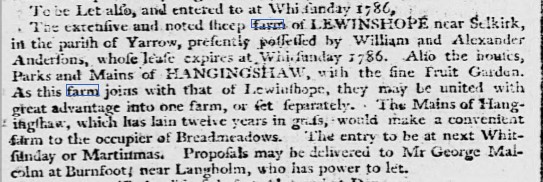 Lewinshope was not a Buccleuch property.Interestingly, and not particularly relevant is something that I discovered while delving in the kirk session records for Westerkirk parish. George Malcolm was responsible for the birth of an illegitimate child to a Jean Little in neighbouring Ewes parish in 1761, just before he married Margaret Pasley, mother of the Malcolms that you've referred to.  However there is one significant development that I've just discovered and I think is definitely worth pursuing in your quest to find the origin of your Carlisles. I've found the death of one Pasley Malcolm Carlyle in Carlisle in 1897 recorded in the churchyard at Gretna.  Understanding his origins would I think be very relevant for you. Would you like me to chase that up for you?  I think the spelling difference Carlyle and Carlisle is of little importance here.  Let me know and I can start work on that almost right away.Best regards,                AndrewFrom: jim.fleming@ozemail.com.au Sent: Thursday, 19 August 2021 12:08 PMHi AndrewI am still keen for you to undertake this research into the origins of my Carlisle ancestry (see below). I notice on the NRS website that “NRS Search Room services have reopened on a limited basis for priority access from 26th April, in line with Scottish Government guidance.”. I hope this means that you can make a start soon. If you need me to re-send a copy of my research report, let me know. Just today I was contacted by Greg Lewis who tells me that he is also researching this issue. His recent research has led him to develop a hypothesis that is quite consistent with our earlier discussions. I can also forward you a copy of his email when you are able to start work at the NRS.RegardsJim FlemingLocked down in Sydney, Australia ;-(From: Andrew Armstrong Sent: Monday, 26 October 2020 8:12 AMHi Jim,Good to hear from you again.  I'm afraid that we still don't have a re-opening date for the National Records of Scotland.  They do at least indicate now on their website that they are planning to re-open in some form relatively soon.  It's very much a patchwork response for the various archives operated across Scotland and frustrating for us genealogists! A few have re-opened in the last 2-3 months but many are still closed.  I will update you when I hear more.Best regards,                AndrewFrom: jim.fleming@ozemail.com.au Sent: Friday, 23 October 2020 1:21 PMHi AndrewI though I would check in to see if you have a better idea of timeframes for this research.ThanksJimFrom: jim.fleming@ozemail.com.au Tuesday, 4 August 2020 11:10 AMHi AndrewThanks for your quick response. I agree that the common thread could be George Malcolm, the father. Note, however, that he died in 1803. I don’t know what month, so it is an open question whether he could have put the Carlisles in touch with his sons in September/October of that year.It is also possible that William Carlisle senior (perhaps 5 years older than Pulteney) could have known him personally in childhood.Your proposed approach looks good. Let’s go with that. I have a Paypal account, so let me know when and how to make the payment.RegardsJimFrom: Andrew Armstrong  Tuesday, 4 August 2020 1:23 AMHi Jim,Thanks very much for your enquiry and the detailed records that you've sent. I've looked at everything and believe that I can help in two ways.Check 1767-1774 Buccleuch Estates rental for Westerkirk/Langholm to see if there is any evidence of Carlisles as farm tenants in the area. Given that there are no local Carlisle births/marriages in the area listed in the OPRs then I think the chances of finding anything are limited.  Unfortunately I don't have a copy of the rental  for this parish at home so would need to check this at the National Records of Scotland once it reopens. Alternatively I may be able to get soft copy images without visiting but at present we don't have a date for re-starting/re-opening. I have a later 1814 copy at home and there are no Carlisles as farm tenants by that time.Given the links mentioned by William with Rev Gilbert and Captain Pulteney (which he would have been in 1804) Malcolm, I feel sure that the common thread here is their father George Malcolm rather than the boys themselves. According to Wikipedia, Pulteney had joined the Navy at just 10 years old barely two years after the birth of Gilbert. Now from what I've seen, there are one or two suggestions that George acted as a factor/letting agent for farms both for Buccleuch and for other non-Buccleuch farms/estates too.  So this could bring him into contact with tenant farmers outside of the Buccleuch estates.  The heartland of the Carlisle/Carlyle surname is around the area of Annan as you know so I think I could usefully do a little investigation into his activities. As this is fairly uncertain at present, I'd suggest that I carry out 2 hours of research - my minimum amount - cost £50. Plus I'd pass on NRS costs for copying images - probably of the order of around £10.  At the moment I can't give you a date when this could be done as there is no date for re-opening and I imagine there will be a backlog ( I think that getting them to do image copying remotely makes sense as I don't know how social distancing will affect their in person facilities within the buildings.)  I would request payment via Paypal  once I have got some clear pointer to when the image copying could go ahead.Anyway, let me know what you think, and I can pencil in this activity hopefully sometime quite soon.Best regards,                   Andrew ArmstrongFrom: jim.fleming@ozemail.com.au 03 August 2020 04:27To: andrew.armstrong@relativelyscottish.com <andrew.armstrong@relativelyscottish.com>
Subject: Research on William Carlisle 1782-1852 Hi AndrewI recently noticed a reference to your seminar on the Buccleuch Estate Records. It caught my eye because of some family research that I have undertaken recently (where the Buccleuch name arose). So, I am wondering whether you may be able to assist me.Basically, I am looking for the origins of my 4G-grandfather, William Carlisle (ca 1782-1852). He emigrated to Australia in 1804 aboard the Experiment and founded a large family; but his origins remain obscure. I have recently written a research report that describes my unsuccessful attempt to definitively solve the puzzle of his origins. I have attached a copy of that report because it outlines what we know of him for sure; the two current origin theories; and what I have done to examine them.One theory is that he originated in Dumfries shire. This theory is based on his association with the Malcolm family of Burnfoot farm near Langholm. This farm is part of the Buccleuch estate. So, I am wondering whether you could investigate the possibility of a farming Carlisle family in that vicinity during the relevant time period.Some more details…There were two William Carlisles, but only one came to Australia. They were associated but we don’t know how (parent, uncle, cousin?). One was born 1782-1788. The other 1765 or earlier. The research report makes this clearer.In 1802-3 William senior claimed to be a farmer, with a wife and 4 children. It is not clear why he was living in London; nor why he ultimately failed to emigrate.The association with the Malcolm family is based on one sentence of a letter written by William Carlisle in 1825. It’s not much, but a clue is a clue!I would appreciate it if you could let me know what investigations may be possible; and what the costs may be.RegardsJim FlemingDavid SwordsFrom: jim.fleming@ozemail.com.au Sent: Saturday, 24 October 2020 3:20 PM
Hi DavidAll good here; hope you are the same.Thank you for the Carlisle photos. Yes, it would be great to find the originals so that we could make some good quality digital copies.Many years ago I was chatting to my then boss (Brian Robinson originally from Mudgee) and we got onto the subject of family history. Would you believe that her turned out to be a Carlisle descendant! I haven’t seen him now for over ten years but I can contact him through Facebook. So, if you are looking for a Carlisle contact on the Robinson branch, let me know. He didn’t know much about the family history 20 years ago, but he might know more now.RegardsJimFrom: David Swords Sent: Sunday, 30 August 2020 6:34 PM
Hi Jim, Hope all is good in your patch.Attached are several photos that have surfaced in recent years that may be of interest. We are trying to locate better quality copies of the same or similar photos. Some of these we only have photocopies of a photo which are not good.The one with the two young men standing behind an older man with a beard we thing is John Carlisle (sitting) and his 2 sons Harold Edgar Carlisle (LHS in pic) and Albert John Carlisle (RHS in pic). The original we think was owned by Miriam Leven (Nee carlisle -daughter of Harold Edgar) but now that she is dead we don't know who has it. We only have a photocopy of a photo of this.The photo of a man standing and a woman sitting we think is John and Elizabeth Carlisle (Nee Phipps) was taken in 1872 in Gulgong. The photo of a man sitting and a boy we think is John Carlisle and Harold Edgar Carlisle, his eldest son. Both these photos have come from the photo album of Henrietta Carlisle now in Dorothy Birchall possession. The one with 5 photos ... LHS bottom we think is John Carlisle. The 2 women we are not sure who they are. The baby is Violet Harding, whose father was Joe Harding (school teacher at Ulan) and mother was Annie Harding (Nee Robinson) daughter of Henrietta. Violet died in Forbes at age 9 months. The man sitting is Roderick McKay who married a Robinson.RegardsDavid SwordsFrom: jim.fleming@ozemail.com., Tuesday, 4 August 2020 11:56 AMHi DavidI hope that your eyes are now as good as new!Sorry, it was remiss of me not to explain my Carlisle heritage. I descend from William’s eldest daughter Amelia (Emily) through her daughter Susannah Waples, thence James Jolliffe, Stella Jolliffe and Bruce Fleming (my father).I have contacted a researcher in Scotland (Andrew Armstrong) and asked him to conduct a search of the Buccleuch Estate papers – see attached email. The Burnfoot farm is part of the Bucchleuch Estate.Thanks for that information about Les Carlisle. You saved me from embarrassing myself by suggesting that he submit a sample for yDNA analysis! I just did a search of my sister’s autosomal matches to find those who have a Carlisle in their tree. There are a lot of matches. The first four are known Carlisle descendants in Australia. The next one is a known relative on another line. So, while there are a lot of other matches, most of them will have a connection other than Carlisle. And the strongest matches are only 14 cM. This is why yDNA is a better way to go. Nevertheless, I will explore these other matches when time permits.So, I urge you to pursue your contacts with other male line Carlisle descendants in order to get a Carlise yDNA sample into the system. I am starting to think that this yDNA approach is close to our last chance to get somewhere with this research.RegardsJimFrom: David Swords, Saturday, 1 August 2020 5:19 PMHi Jim,Thanks for your detailed response to my queries.I have been thinking of the DNA angle for a while now. What I was thinking of doing is getting the Y DNA test done and either try to match it with someone from the UK as you suggest or alternatively, see if we can match the Y markers with the various Carlisle trees as outlined in the book written by Nicholas Carlisle. There is a site in America that has the Y markers for each of the family groups.In this regard Les Carlisle is not of any use as his mother was Dulcie Carlisle, daughter of Harold Edgar. His father wasn't a Carlisle.I have spoken to Kevin Carlisle (son on John Thomas Carlisle) about doing this and will chase it up again soon. Have just had cataracts taken off both my eyes this last 2 weeks, so will be able to do it soon. Kevin was living in Cundletown with his son, but was moving to the Foster area.I haven't had the chance to look up where you fit in yet. I imagine you are a similar generation down from Henrietta as I am from John.RegardsFrom: Jim Fleming Saturday, August 1, 2020 2:49PMHi DavidThank you so much for getting in touch and for providing some detailed thoughts on our elusive ancestor. I think he is your 4G-grandfather, just as he is to me. So, we would be 5th cousins.It is nice to have contact with another Carlisle researcher. I first contacted Margaret Carlisle and Glenn Waples over 30 years ago but have not encountered anyone else since – until you.Specific issuesI will start with responses to some of the specific issues that you raised.The William Carlisle that was married to Ann Scarborough, father was Thomas Carlisle. Both Thomas and William Senior were born in the Darlington area in Durham England.I found a record for this baptism on both Ancestry and FindMyPast (FMP) – baptised 1 Jul 1761 at St Cuthberts, Darlington, Durhamshire; father: Thomas. Unfortunately, there is no image. How do you know that this is our man? Are you relying on the information that came down through the two Albert John Carlisles (that William was descended from a Thomas Carlisle)?Also, how do you know that he is the person who married Ann Scarborough in 1789? Ann Scarborough died in the same area in 1843.I found this record on Ancestry too – buried in the same church (St Cuthberts) on 6 Jan 1843 aged 80 at Darlington, Durham (no image). She would be the 78-year-old woman of the same name who was recorded living at Aycliffe, Darlington, Durham in 1841. I note that the head of her household was John Carlisle (a 67-year-old agricultural labourer). He is too old to be her son. Do you know who he was? How do you know that this is Ann Scarborough?I note that it was a William Scarborough who, in 1792, sent the letter to William Carlisle that was stolen by Richard Staniforth. This William Scarborough must have been a relative of Ann’s – maybe a brother or her father. He lived at St Neot’s, Huntingdonshire, which is 190 miles south of Darlington. How do you think William (from Darlington) met Ann (from St Neot’s)?I have seen somewhere that there was a son William Carlisle born in London before they were married.I can’t find any record of this. Can you point me in the right direction?The records seem to point to William Carlisle that married Ann Scarborough was a mariner.I can’t find any record of this. Can you point me in the right direction?I think the Gordons lived for many years in London, but I don't have any records to prove it.I agree. There are some records that substantiate this. Firstly, the Gordons were married at St George Hanover Square in 1790. Charles Moltson Gordon was baptised in the same church on 27 Mar 1791. Twin daughters (Amelia and Frances) were baptised on 5 Feb 1795 in Holborn Lying-In Hospital. Daughter Alice was baptised at St George Hanover Square on 13 Apr 1797. Daughter Amelia was buried at St James Piccadilly on 31 Dec 1797. Son Thomas was born at Holborn Lying-In Hospital on 4 Jul 1799. And, finally, Thomas Gordon was a signatory to the letter dated 3 Sep 1803. So, this is evidence of continual residence in London from 1790 until 1803.I also looked at Directories. There are some possible records, but there were other Thomas Gordons around at the same time.Was he really a farmer or was this just a story to be approved to migrate? One does not have to be very clever to grow wheat or pigs like William Junior did.I think you are under-estimating the skills and knowledge required for successful farming at that time. Admittedly the soils would have been excellent, but he still needed to know when to sow and reap, how to harness an animal to the plough, how to store seed and produce, etc. There was plenty that could go wrong.There is a Church record in Ancestry in relation to William Carlisle Senior date of death on 20 September 1803, with his age as 48 and occupation listed as cotton spinner. Have you seen this one and does it relate to the same William Senior?I looked it up and concluded that it could not be our William. This burial is for 17 days after the 1803 letter was sent – he would have been busy making emigration preparations in London. He would not have been in Lancashire. In any case, the occupation is wrong.PhotosDo you have any photos of the earlier generations of the Carlisles?Yes, I have made a copy of the photograph of Henrietta McGrath (William’s youngest child) that is held by the Society of Australian Genealogists. I have dated it to about 1852 (when she would have been in her early 30s). I have attached a copy. I have also attached copies of two pictures of John Carlise (William’s son) that I downloaded from user Jan Tirchett on Ancestry. Unfortunately, the resolution on some of these is not good enough for publication. I’ve got a few Waples ones too (and one of Charles Moltson Gordon), if you are interested.DNAI was interested in your comments about DNA matching. I think Glenn Waples would have been about a 3G-grandson of William and Elizabeth Blackman, so about a 4th cousin to you. It does seem surprising that he ranked so highly in your matches. On our autosomal DNA (Ancestry) he matches on 23 cM across 2 segments – which is about what would be expected.SummaryI like you are still not sure where he came fromThat’s right! I think that we must keep an open mind until we can find some evidence that convinces us on the balance of probabilities. That was the purpose of my recent research exercise. I’ve done a few of these now and this is the first where I have failed to find the likely answer.I think you are leaning towards the Ann Scarborough theory and I am leaning toward the Scotland theory. But I am open to being convinced to lean another way as more evidence comes to light, hence my questions (highlighted in bold) above.Next stepsMy next step is to get a Scotland researcher to do some work on that end. The Malcolm family farm was owned by the Duke of Buccleuch. The Buccleuch estate is about the biggest in Scotland, even now. It has extensive archives of records but they are not online. This researcher recently did an online presentation about them, so I intend to contact him to see if he can find anything.Another important step is, I think, DNA. We need to get some Carlisle yDNA samples into the databases. Wouldn’t it be great if they matched a Carlisle with UK ancestry! So, I intend to suggest to Margaret Carlisle that she arrange for Les to provide a sample. Do you know any other Carlisle men who we could ask?Thanks again for contacting me. Let’s keep in touch. RegardsFrom: David Swords, Thursday, 30 July 2020 6:31 PMFrom: David Swords <swords_co@yahoo.com> 
To: jimflemingnsw@yahoo.com.au
Subject: Carlisle family HistoryHi Jim,I have seen a few of your compilations about the Carlisle family history and thought that I should make contact so that we can swap info and not waste time going over the same ground.My Great Grandmother was Henrietta Carlisle, daughter of John and Elizabeth Carlisle and wife of John Wilson Robinson of Ulan NSW. I grew up on a farm near Ulan and know most of their history around there.Marg and Les Carlisle have been discussing the past life of William Carlisle before he came to Australia and recently sent me a copy of your writings on such. Your observations are interesting, and I like you are still not sure where he came from.The research that Marg and Les have carried out in search of a Scottish link is enormous and they too have no answer. Albert John Carlisle (aka John) wrote in a short book of his life that his father (also Albert John) told him that William Carlisle (1784 - 1852) was in direct lineage from Thomas Carlisle. Many people have assumed this was the famous writer and historian Thomas Carlisle, but when you look at his tree, they don't fit. The William Carlisle that was married to Ann Scarborough, father was Thomas Carlisle. Both Thomas and William Senior were born in the Darlington area in Durham England. Ann Scarborough died in the same area in 1843.I note that you have written that you could not find evidence of any offspring of William and Ann Scarborough. I have seen somewhere that there was a son William Carlisle born in London before they were married. It was a baptism record, but I am not sure where I saw it. As yet I haven't found any other children.The records seem to point to William Carlisle that married Ann Scarborough was a mariner. Could he have been in the Navy and maybe have met Admiral Malcolm there? How do we check the records of the Navy?William Carlisle Senior put in his application to migrate that he was a farmer. Was he really a farmer or was this just a story to be approved to migrate? One does not have to be very clever to grow wheat or pigs like William Junior did.The Gordons were "lifelong friends of the Carlisles". Either the Gordons lived up north with the Carlisles, or they all lived in London. I think the Gordons lived for many years in London, but I don't have any records to prove it.There is a Church record in Ancestry in relation to William Carlisle Senior date of death on 20 September 1803, with his age as 48 and occupation listed as cotton spinner. Have you seen this one and does it relate to the same William Senior?I have been living in WA for some years now and have recently been connecting with the decendants of Albert and Lill Minnie Carlisle who came over here. Recently I contacted Malcolm McDowall (son of Thelma Carlisle) who has been researching his grandfather’s life (Albert Senior). He is about to publish a book on the subject.In order to help find the links to the UK I recently had my DNA recorded. I was amazed to find a lot of the Waples on my list of close relatives. Glenn Waples was right near the top of my list. Do you have any photos of the ealier generations of the Carlisles? Dorothy Birchall from Mudgee is writing a book and is looking for pictures of John and Elizabeth. She has a photocopy of a photo of John and his two sons, and does not know who has the original RegardsDavid Swords0439262556Margaret CarlisleFrom: jim.fleming@ozemail.com., Tuesday, 4 August 2020 11:41 AMHi MargaretThanks so much for this feedback. I have made the suggested changes to the report and in my records. And thanks also for these references.I have contacted a researcher in Scotland (Andrew Armstrong) and asked him to conduct a search of the Buccleuch Estate papers – see attached email. The Burnfoot farm is part of the Bucchleuch Estate. Let’s hope he finds something.I have been in contact with David Swords. He has found records of an Ann Carlisle who died at Darlington (Durham) in 1843; and of a William Carlisle birth there in 1761 – whom he thinks could be Ann Scarborough’s future husband. But this Ann Carlisle is recorded on the 1841 census living with a John Carlisle who was 11 years younger – too old to be her son. Also, Durham is 190 miles from St Neot’s where her relative William Scarborough was living in 1792. So, I am sceptical that this is our Ann Scarborough. Even if it is, there is not much evidence to connect them to our William junior.It occurred to me recently that DNA analysis could provide a breakthrough. For example, if known Australian Carlisle descendants have a DNA match to Carlisle descendants in the UK, this could open up a new line of enquiry. I think male line DNA (yDNA) analysis would provide the best chance, but autosomal DNA would also be worth trying. David Swords is thinking along the same lines, so we might be able to arrange something. RegardsJimFrom: Margaret & Les Carlisle, Tuesday, 28 July 2020 9:27 AMSubject: EARLY CMS1990 0000 Carlisle research transcription Margaret Carlisle.jpgFrom: Margaret & Les Carlisle, Monday, 27 July 2020 2:48 PMHello Jim, what a wonderful history you have researched and written up in such a believable way. What a difference the web has made to research – so different to my early exploring! Looking back through my notes this weekend to the 1970s and 80s when my searches started reminded me how long it took to find the needed details.Congratulations and thank you for sharing it with me and further Carlisles.My William Carlisle letters that I obtained in 1982 from the Church MISSIONARY Society in London and through the Sydney office,(not transcribed!) had reference to the CMS originals in the Otago University Library so your download is new to me. The CMS Library had Committee Minutes FM4/1453 and FM4/1454  Vols. 1,2,3.4. Strangely a Michael Gibbs was ‘on committee’ in 1817. They also had Missionary Registers Australasia Report.I would like to suggest  the Birth year of John Carlisle, 1819 instead of 1818 p. 4. The ‘Active’ sailed on 12 April 1817 and James was born 6 October, Elizabeth being pregnant when she left.(pre; 1838 Foreigners in New Zealand), John born 16 May – a prem. baby would not have survived in the conditions I believe. If the dates of birth listed at the baptisms in 1822 are correct, the years between the events could have caused the error. John’s death certificate when he died at age 72 states 71 and a half years in NSW.It is certain the writer William Carlisle, wife and 4 children did not embark. The Captain caused a list of the clothing held by the women and children PRO 14 CO 201/28 p. 211 to be prepared before the ship sailed. The Carlisle family is not included when all the other women and children and convict wives are listed in detail.The 1802 letter by William Carlisle Mitchell Library PRO 12 Vol. 24 p. 105, Sept. The 1803 letter                                       ML  PRO 13 CO 201/28 P. 41  Sept.The 1824 letter was from the State Archives when it was in Globe Street in the City. I have not recorded a ref. for it I am sorry to say. The Archives at Kingswood are most helpful. I rang them recently about a glass slide I knew they had. They rang me back a few days later with the details I needed.My last paper at NEU for a Local and Applied History degree was on the Experiment’s free settlers. The Genies may still have a copy, ref.A5/90/58 , 1993. I will send a copy of your research to David Swords. He will be happy to have it. I hope he does not pester you Jim because he is so intense about it/forgive me if he does. Thanks again Jim it has been a pleasure to be in contact with you. Anything else I can share with you I would be happy to do so.Kind regards keep well Marg and LesFrom: Jim Fleming, Thursday, 23 July 2020 1:02 PMHi MargaretI hope you and Les are still well. COVID becomes more of a worry with each passing day at the moment.I have now wrapped up my Carlisle Origins project and written up a research report – see attached. I would be interested in your thoughts and feel free to share it with other researchers such as David Swords. Feedback is welcome.The main outcome is that I have definitively ruled out William Carlisle and Ann Scarborough as parents for our William, the emigrant.Another outcome is that it is clear that the Malcolm family did not come from the Burnfoot estate that is near Ecclefechan. Their farm, also called Burnfoot, was 4 miles upstream of Langholm (about 20 miles from Ecclefechan). Just to confuse matters, there is a third Burnfoot near Hawick (about 23 miles upstream from Langholm).In the course of my online searching I came across a trove of letters published on the website of the University of Otago in New Zealand. All the letters relate to the CMS settlement at Rangihoa. There is a letter written by William; a letter written about William; and several letters that mention William. Here is a link to the collection: https://marsdenarchive.otago.ac.nz/MarsdenCollection. One of the letters sheds a lot of light on the reasons why William became so pious.This is a great resource that I didn’t know about. I suspect that it has only been online for a short time. The good thing is that academics have transcribed every single letter! This makes them so much easier to read. For every letter there is a scan of the letter plus a transcription. I have downloaded most of the relevant ones so that the scans and the transcriptions are all in individual PDF files. Each file is between 1 and 10 Megabytes, so too large to email. But, if you would like copies I could place them on my Dropbox for you to download. Or I could print them out and post them to you.I have a couple of questions for you. I have copies of the 1802 and 1803 letters; and the (1824/5) letter where William mentions the Malcolm family. But I did not locate these in the archives. I think I must have obtained all three of them from you. I would appreciate it if you could let me know what archive these came from.RegardsJimFrom: Jim Fleming, Friday, July 3, 2020 11:37 AMHi MargaretLet’s hope that one of these researchers achieves a breakthrough. Please feel free to pass my contact details on to David Swords and any other active researchers. Two heads are always better than one!I recently did a lot of research on another unrelated line. I have a rule that I write up my research (and input it to my database and filing system) before I forget what I did! So, I am focussing on that at the moment, but I will devote a couple of days a week to the Carlisle research too.I think the idea that William senior was a son of William and Ann Scarborough born before their marriage is worth considering as a possibility. There is a theory that, in some parts of Britain, this was accepted practice! Nevertheless, the Carlisle family was very religious, so it seems unlikely.I suppose it is possible that William senior died in 1804. But it is also possible that he simply changed his mind about emigrating and lived on for years! It is even possible that he embarked for Australia, but disembarked after the storm that damaged the ship and forced it back to England.I agree that the connection to Admiral Malcolm and the name of Malcolm Farm are a key facts that need focus.There are two ABGR Research files in the SAG collection, one on Carlisle and one on Waples, Gordon, Carlisle. The Waples one was submitted by Glenn Waples. The other one was submitted by Mrs K Stokes. I have copies of both files on my computer. There is nothing in either of them that we don’t know, but I will pore over them again just to make sure. I will have another look at SAG to see if I can find the Spurway file.Keep wellJimFrom: Margaret & Les Carlisle, Tuesday, June 30, 2020 5:35 PMSorry Jim I Said Amelia’s father instead of grandfather  - old age again   MargaretFrom: Margaret & Les Carlisle <malecarl@bigpond.net.au>Sent: Tuesday, June 30, 2020 5:29 PMHello Jim, thank you for your reply and ongoing research. It is strange that at present 2 other Carlisle descendants are in contact retracing William’s background history.David Swords in Perth is from the second marriage, as Les is, to Elizabeth Blackman. He is trying to prove William was born in London with Ann Scarborough his mother, born 1784 out of wedlock.   Quoting that the Gordons and Carlisles were neighbours, ‘Mrs Gibbs of 30 Queen Ann Street  lived bout 500 metres from where Thomas Gordon and family lived, St George Hanover Square, as well as where William Carlisle and Ann Scarborough lived, 73 Jermyn Street, St James.’David has mentioned references from John Spurway Australian Biographical and Genealogical Record Series 1. I looked this up as I have not sighted it and the report says it was helped by the SAG so maybe you could see this if you are back at Kent street sometime soon.He also mentions that William Senior died in 1804 reasoning that was why the family did not proceed to NSW.? I am just passing this on to you since you might be looking at nearby churches in London. It does not answer for me how William was recommended by the Malcolms at Eccelfechan or that he named his farm after them in 1804.Since it is some time since I have been able to attend family searches either at the SAG or State Library I do not know if the IGI is still consulted. Some years back I found an entry under Scotland/Dumphries a birth of William Carlisle 1784, father William no mother’s name. I am still in touch with descendants of the free settlers on the Experiment, Judy Newton is from the Thomas Gordon family, Amelia’s father.Glen Waples I believe has passed away. He had Parkinsons and we have not heard from them for a few years now.So Jim all are still looking so I am glad, before it is too late for me. Les is 91 and I will be 90 in December but we keep interested – the virus did not curtail our activities indeed we were doing little before!!!!!!!!!!Kind regards                                       Margaret CarlisleFrom: Jim Fleming, Saturday, 27 June 2020 12:37 PMHi MargaretIt was lovely to hear from you again. I am descended from William Carlisle through Amelia Carlisle, then Susannah Waples, James Jolliffe, Stella Jolliffe and Bruce Fleming (my father). The COVID19 has not made much difference to me as I tend to spend most days at home doing family history even in normal times!I actually had another look at William Carlisle back in March. I decided to start from scratch – with what we know for certain and then look with fresh eyes. I started with the 1802 and 1803 letters. It is clear that the author of those letters never made it to Australia – too old. So, I decided to see if I could find any records of him in the UK AFTER 1804. I found several records in the Westminster Rate Books. In 1810 and 1813 a William Carlisle is at 25 Mill Street. But in 1810 there is a William Carlisle at Westminster Street. So, it appears that there were two William Carlisles in the area in 1810 (unless he moved from Westminster Street to Mill Street at about the time the rate books were recorded and so got recorded twice in 1810).I then decided to search the church registers for the nearby churches. I found that the registers for St George, Hanover Square are accessible through a Family Search library. That means a trip to the SAG library in Kent Street, but it has been closed. Also, the records of St James, Westminster should be accessible there too.In short – very little progress. I will get back onto the case soon (now that the SAG library has re-opened) and keep you informed of progress.RegardsJim FlemingJim Fleming--------------------------------------------------------------------From: Margaret & Les Carlisle, Friday, June 26, 2020 3:39 PMFrom: Margaret & Les Carlisle <malecarl@bigpond.net.au>Sent: Friday, June 26, 2020 3:39 PMTo: 'Jim Fleming' <jim.fleming@ozemail.com.au>Subject: Carlisle familyHi Jim, it is some years since we have been in touch but I thought I might just contact you again to see if you have had further ideas about William Carlisle. There is so much on the web now, not all correct -it has put me off going over the same ideas. I have forgotten how you are interested in William – old age! Looking over your last letter to me – June 2015- I cannot add anything new but agreed with all your ideas then. Hope you are well and coping with THE VIRUS. Kind regardsMargaret Carlisle 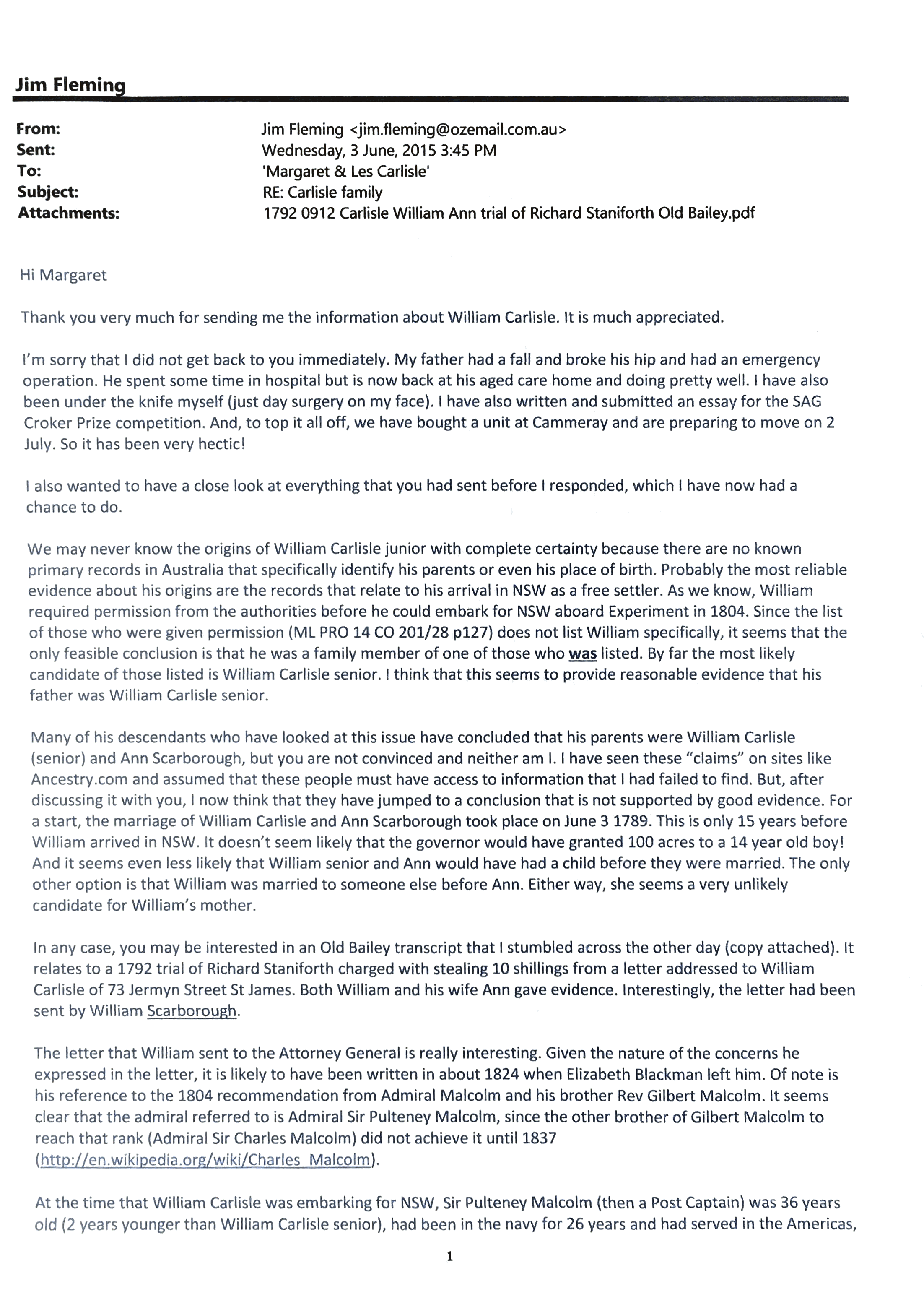 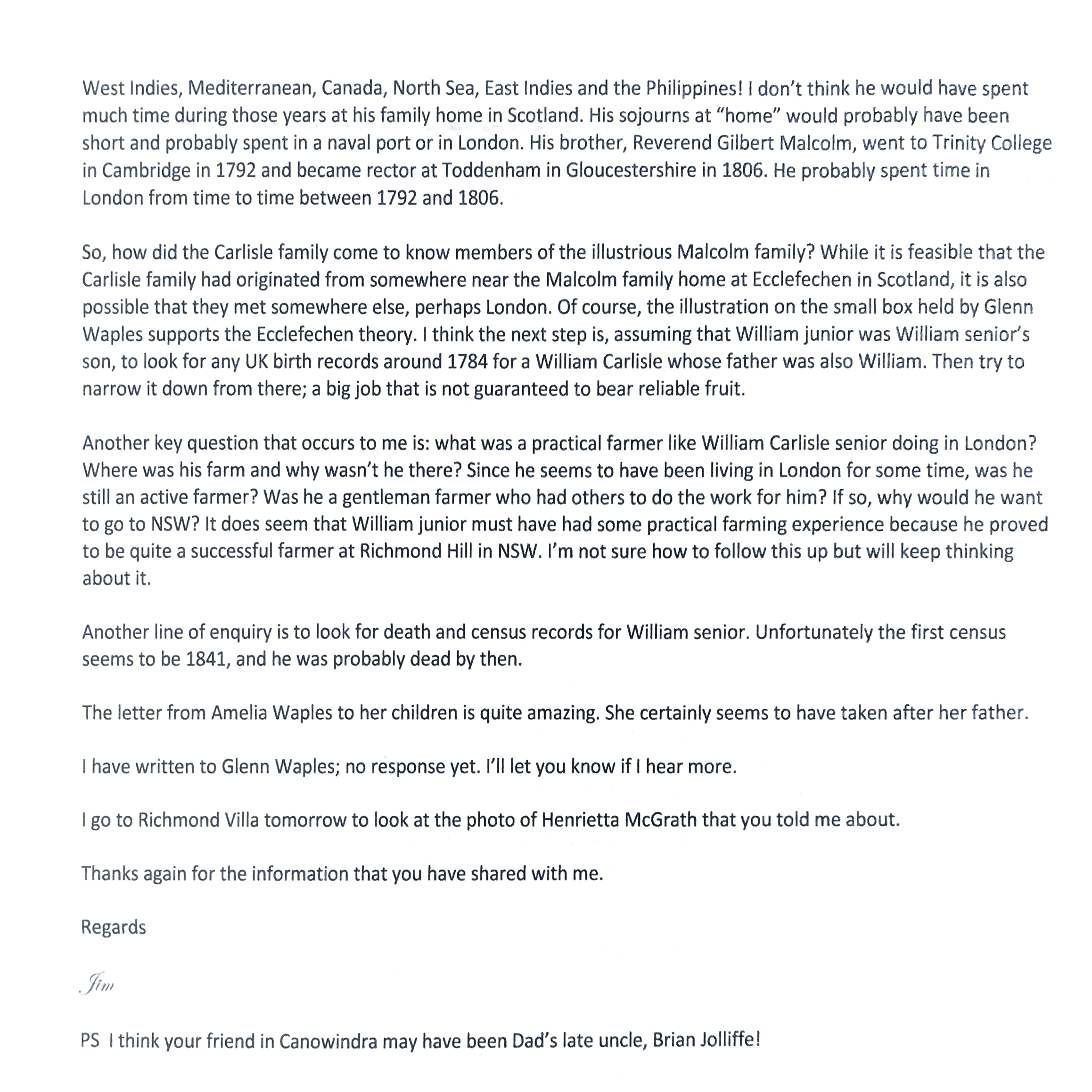 Kate HerringFrom: Jim Fleming Friday, 31 January 2020 12:33 PMHi KateThanks very much for taking the time to get into contact; and for your kind words on my article. It is the first time that I have had an article published, so I was very happy about it. I’ve just learnt from the editor of Descent that she will publish another of my articles later this year (this one on my Kessey origins). So, join SAG and you will see it!One of these days I would like to delve into the antecedents of William Carlisle as well. But I’ve got a few projects in line before that!Yes, Dad was born in Young in September 1929, so he would be about a year younger than your mother. I have a few photos from 1934 -1935 that include Dad’s classmates. One is his whole class (1934 I think). Three others were taken of a large group of miniature debs (1935 I think). Your mother might be in one or more of these photos. I don’t have names for the others in the pictures. If you are interested in having a look, let me know. Alternatively, you can see a version of them on pages 98-99 in my Fleming Photograph Catalogue here:https://au.blurb.com/books/6751855-fleming-photograph-catalogueDad left Young in 1936.Yes, I know what you mean about all roads leading to the Central West. So many of my ancestral lines are connected to Bathurst, in particular.I will keep you in the loop if I do anything more on Waples or Carlisle.RegardsJim FlemingJim Fleming---------------------------------------From: Kate Herring <herringkate@hotmail.com> Thursday, January 30, 2020 1:17 PMSubject: thanksDear Jim,My name is Kate Herring, and I'm another descendant of George Waples and Amelia Carlisle. I wanted to thank you for your fantastic piece on the roadblock to George Waples, which I've just discovered on Ancestry and saved to the paternal line of my tree.It's very generous of you to share this piece of research.A lot of the info on my tree ("my family" - I need to change that name, as it's too generic...) came from bits and pieces that my father had found during his own research in the 1960s and 1970s. I inherited his collection and used a lot of the copies of microfiche and book entries that he'd unearthed at the BDM, libraries and (I imagine) local museums.I copied this info onto my tree several years ago and it's possible that others have copied it onto theirs. So that may answer your query about how some of the info appeared - perhaps.At the time, I trusted the veracity of his research. However, over the years I've come to realize that this trust was sometimes unfounded.On another note, I was intrigued to see that you're the son of Reginald Fleming of Young. My mother, Carline nee Pontt, was born in Young in 1928 and it seems very likely that she would have known your father. The Pontt and Diprose families were living in that area (and Grenfell) for many years.It's such a small world. Although I was born in Bulli and live in Sydney (in Oyster Bay, so not far from where your dad lived later), all my roads seem to end up back in the central west of NSW.Also, you have inspired me to join the SOAG. I look forward to reading more of your research.Cheers,Kate HerringCarla ArcherFrom: Carla Archer, January 28, 2008Dear Mr. FlemingI realized when I wrote that “our Henrietta” must have been younger than the other Henrietta daughter of William Carlisle – as my husband and his brothers and sisters remember her as a mature (old) lady swinging over the creek at Ulan on a pole!  As she died in 1944 that makes sense – I couldn’t fit her in with a person who was born in the early years of the 19th century.!  I thank you for the other websites too!William Carlisle certainly was a very brave man – one story I heard from the family (before I knew that Elizabeth Blackman was a ‘bolter’) was that she had died in the Maori Wars.  It sounds much nicer than ‘she ran away’ to the Victorian and (may I say) family mind!Sincerely Carla ArcherFrom: Jim Fleming, Thursday, 24 January 2008 1:41 PMRev ArcherIt was lovely to hear from you. Thank you very much for your kind words about my web site. William Carlisle certainly led a very interesting life, didn't he? He was brave to take on his work with the Church Missionary Society in  .I was a little confused by the details of Henrietta's marriage and children that you set out below. I now realise that your Henrietta is, in fact, William Carlisle's grand-daughter Henrietta Emma Carlisle. William Carlisle's daughter Henrietta married Michael McGrath. She was an aunt to your Henrietta Emma Carlisle. It was William's grand-daughter Henrietta Emma Carlisle who married John Robinson. Henrietta Emma Carlisle's father was John Carlisle, son of William Carlisle and Elizabeth Blackman. The following website links provide some further detail:The daughter: http://freepages.genealogy.rootsweb.com/~yewenyi/23792.htmThe grand-daughter: http://freepages.genealogy.rootsweb.com/~yewenyi/8130.htmI appreciate your getting in touch and wish you good luck with your enquiries on the family history.RegardsJim Fleming NSW 20089669 8237----- Original Message ----- From: Carla Archer, Wednesday, January 23, 2008 9:20 PMSubject: Henrietta CarlisleDear Mr. FlemingI have just had the pleasure of reading your web page on William Carlisle who is, with the errant Elizabeth Blackman I am led to believe two of my late husband’s mother’s great-grandparent’s.  Their daughter Henrietta (also spelled Henrretta) married a John Robinson in Mudgee, and they had a number of daughters and 2 sons, John and Charles.  One of the daughters, Catherine Maude Robinson married James Laurence () Archer.  My Husband was Hubert Charles Robinson Archer born 1912 the 6th of 8 children and 4th SonI have just visited my last remaining brother-in-law,  (88) and we have been talking about the family tree. That is why I have taken trouble to write to you about the family.Yours sincerely Carla ArcherThe Reverend Canon Carla ArcherCanon Residentiary All Saints' Cathedral NSW CABONNE REGIONAL MINISTRY COORDINATORWendy HarrisonFrom: Blackman@yahoogroups.com Thursday, 1 November 2007 2:02 PMTo: Blackman@yahoogroups.com
Subject: [Blackman] New MembersHello all,

A big welcome to the new members.

My BLACKMAN line is as follows
James BLACKMAN & Elizabeth HARLEY
Elizabeth HARLEY & William CARLISLE
John CARLISE & Elizabeth PHIPPS
Albert CARLISLE & Margaret THOMAS
Gladys CARLISLE & Richard KILGALLON [ my parents ]

Wendy
from West Aust From: Shane Moad Thursday, August 09, 2007Yep, I know where that is Wendy, I hope we can catch up sometime. At the moment things are fairly flat out as we are having a home put on a back half acre of our block for mum and dad. Dad has just been diagnosed with Pancreatic cancer so unfortunately he does not have long, they, being the doctors, recon maybe just after Christmas at the most. I recon the only one who really knows is God so that's how we are moving on with it.
Anyway, soon I am going to take the family down to Margaret River as some of my art is in one of the galleries down there so maybe we could pass through and say hi.
Have a great day Wendy.
All the best,
Shane

From: Wendy Harrison, Thursday, August 09, 2007 8:23 AMTo: Blackman@yahoogroups.com 
Sent: Thursday, August 09, 2007 8:23 AM
Subject: Re: [Blackman] New Members

Shane,

We are in Mandurah, abt an hour south of Perth on the coast.
Norm works for Alcoa Pinjarra

Wendy

----- Original Message ----- 
From: "Shane Moad" <homeplace@tadaust.org.au>
To: <Blackman@yahoogroups.com>
Sent: Thursday, August 09, 2007 8:14 AM
Subject: Re: [Blackman] New Members

>
> Hi Wendy,
>
> I'm in a country town called Beverley, about an hour and a half from 
> Perth. Where are you Wendy?
> Stay well,
>
> Shane
> From: Wendy
> To: Blackman@yahoogroups.com
> Sent: Wednesday, August 08, 2007 5:02 PM
> Subject: Re: [Blackman] New Members
>
> Shane,
> where abouts in W.A. are you??
> Wendy
From: Shane Moad, Wednesday, August 08, 2007 4:50 PM <homeplace@tadaust.org.au>> Subject: Re: [Blackman] New Members
>
> > Hi Vicki and Greg,
> >
> > Welcome to the group...................my line goes like this:
> >
> > James Blackman - Elizabeth Harley
> > William Blackman - Sarah Cobcroft
> > William Richard Blackman - Mary Single
> > John Samuel Henry Blackman - Caroline Jones
> > Rodney McGregor Blackman - Beatrice Cole
> > Roma Dawn Blackman - Ron Moad
> > ME : )
> >
> > All the best,
> >
> > Shane ( Moad )
> > Born in Manly NSW
> > Now in Western AustraliaFrom: Wendy Harrison, Wednesday, August 08, 2007 1:16 PM> > To: Blackman@yahoogroups.com
> > > > Subject: [Blackman] New Members
> >
> > Hello Vicki & Greg,
> >
> > Welcome to the BLACKMAN group.
> >
> > My line is from James BLACKMAN & Elizabeth HARELY.. Elizabeth BLACKMAN 
> &
> > William CARLISLE..John CARLISE & Elizabeth PHIPPS.
> >
> > all the best in your research
> > Wendy HARRISON
> > Western Australia Christine McDonaldFrom: Christine Macdonald Saturday, 21 July 2007 1:36 PMHi Jim,Anything that you can provide will be of help I am sure.Thankyou Regards ChrisFrom: Jim Fleming Sat, 21 Jul 2007 10:48:01 +1000>>Hi Chris>>I will have a look in my records and see what I can find. >Unfortunately, I will not be able to do it immediately as I am >committed all weekend and during the working week is unlikely!>>Off the top of my head, I don't think I have either BC. Nevertheless, I >have done quite a lot of research on both Carlisle and Waples and >hopefully something of it will be useful to you.>>Regards>>Jim Fleming>----- Original Message ----- From: "Christine Macdonald" From: Christine Macdonald Friday, July 20, 2007 3:56 PM>Subject: George Waples Birth certificate>>>>Hi again,>>My name is Christine Macdonald and I just emailed you regarding a >>birth certificate for William Carlisle. I have just now discovered >>that on the same website I found that you may also have a certificate >>for a George Waples who I am also researching for our family tree. If >>you are able to send me  copies of these certificates I would be very >>grateful. Much appreciated Regards Chris>>>>----- Original Message ----- From: "Christine Macdonald" From: Christine Macdonald Friday, July 20, 2007 12:47 PM>Subject: William Carlisle research>>>>Hi,>>My name is Christine Macdonald and I noticed your email address >>regarding a birth certificate for William Carlisle. I would appreciate >>any copies of this information as I am working on my husbands family >>tree. Thankyou Regards ChrisKath HansenFrom: James Fleming, Mon, 06 Mar 2006 20:42:55 +1100KathWell done on the web site. It looks great and I will bookmark it to keep abreast of future developments towards 2014. It is an exciting project.I noticed that you have a picture of the Active. Is there any chance of my being able to use it on my web site (with acknowledgement to the copyright holder of course)? I would also like to include a link to your site on my Carlisle page if that is OK.RegardsJimKath Hansen wrote:> Thank you for that. Yes, I will certainly mention my source of info.> Re my new book; the best way for you to keep track of it is to access > my brand new web site which will keep you abreast of developments > leading up to the 2014 bicentenary.>                     www.thefirstfamily.co.nz> Kath> ----- Original Message -----From: James Fleming, Sunday, March 05, 2006 2:19 PM>> Hi Kath>>>> Yes, I'm happy for you to use information from my research - perhaps >> you could acknowledge it by referencing the web site.>>>> I'm pleased that you are planning a book. It certainly is a subject >> that warrants one. I'd be interested in knowing when it is published.>>>> I don't know Russell Leslie. The only other Carlisle reseacher that I >> have met is Margaret Carlisle and that was 20 years ago and we have >> lost touch.>>>> REgards>>>> Jim Fleming>> Kath Hansen wrote:>>>>> Greetings from N.Z. My name is Kath Hansen.>>>  I have collected info on the Carlisles & Gordons mainly from>>> Russell Leslie in the past & I'm also aware of your web site with 8 >>> pages on the Carlisle clan.>>>  Currently, I'm writing a book on the early history of the first CMS >>> settlement in N.Z. & would like to include some of what I have read. >>> Do I need your permission to do this & how would you like me to go >>> about acknowledging your own input?>>>  My book won't be ready for a while yet, I'm in no hurry, so long as >>> it is out well before the bi-centenary of the arrival of the first >>> settlers/missionaries in 2014.>>>  My husband's gr/gr/gr/grandfather was Captain Thomas Hansen who >>> took command of the /Active/ in 1814 & the entire Hansen family was >>> on the brig when it arrived here on 22.12.1814.>>>  22 of the Hansen gr/children were born here between 1815-1837.>>>  My e-mail address is:  kathhansen@xtra.co.nz >>>  KathRichard QuinnFrom: James Fleming, Date: Sat, 11 Nov 2006 17:16:17 +1100Hi RichardI'm very sorry to hear about your illness and I wish you every success in fighting it.I will be in NZ in January, but unfortunately, not in Auckland. I am touring the South Island with a group of friends for a fortnight. We have bought our air tickets and a few bits and pieces and are really looking forward to it. I "did" the North Island a few years ago.I look forward to seeing the final product - let me know when it is available.Look after yourself.JimRichrd Quinn wrote:> Hello, Jim, after a long, long silence form me.>> Just to let you know that I have nearly finished my Marsden opus and > to repeat my thanks for your help. It all got dreadfully slowed down > because I was silly enough to get terminal cancer (multiple types: > luck of the Irish!), so I have become much slower at everything. But > I’ve stuck at it and /will/ get there … at last. I’m in good heart and > hope you are the same way.>> Kind regards and my repeated thanks,>> Richard>> (Auckland)From: Richard Quinn, Sat, 02 Apr 2005 14:12:24 +1200hi JimPretty sure that I can help via that source (the Halls); will get in touchwith them this weekend and start the ball rolling. On reading my originalmessage below, I now see that I didn't tie the two stories together well -that is, the girl begging for Maria's protection and the chief maulingMaria. It was the chief who killed the 'kuki' girl who then immediatelyproceeded to maul Maria. Given her age, what has just occurred, the completeisolation of the settlement - and no other place she could even contemplatefleeing to, on top of her pregnancy, I find it very easy to see why she losther mind. The Maori Pa (fortified village) was on the hill directlyoverlooking the mission station; they couldn't do anything outsidewhatsoever without being observed. And they were, in fact, hostages orclients of the Maori, who controlled the whole deal, contrary to what manypeople think these days. Twenty-five odd 'Pakeha' (Europeans) in the wholecountry!The more I think on it, the more convinced I am that there is a reference tothis shocking event on Maria's grave. I too will see what I can find out.Thanks for your helpRichardFrom: James Fleming,Sent: Saturday, 2 April 2005 12:34 p.m.Hi RichardYes, I would be interested in any additional information that the Hallfamily is able to provide.I don't know about Maria Gordon's tombstone I'm afraid. I will make someenquiries, however, to see if any other Gordon family historian knows.I'll let you know how I get on.RegardsJim> Hello Jim,>> and thanks for your work in copying and sending the material which the> postie delivered about 7.30 this a.m. I've not yet had the time to do > more than 'flick through it', but it clearly requires more than that. I did > note the apostle threatening to have both Gordon and Carlisle flogged, and the> Maori chief offering to take them into the country and hide them. Oh > dear! I have a good friend very well up on tribal relationships and will be > able to find out at least a little bit about that chief for you, and will > e-mail you with it once it's to hand. All adds a little bit more depth, doesn't it?>> Noted too the story about poor Maria G. being mauled by the chief. The> family of William Hall (superintendent of mechanics @ Rangihoua) also > know this story, with an extra twist. Apparently, a young Maori girl - a > 'kuki - slave - (transliteration of the English 'cook' or 'cooky') suddenly > realised that she was going to be killed for lunch. She ran to Maria begging > her for protection against the warrior who was pursuing her. Poor Maria, of > course, could do nothing, and the poor wee lass was killed in front of her. (Her> bits 'n' pieces were then washed in the stream where the mission families got their daily water, then tossed in a canoe and off to a little island for a barbecue lunch). Hard times - and the missionaries could really do very little in such cases; they were hostages to the Noble Savage Maori, in fact.> If you are (or were) not aware of this part of the story, I think I might be> able to get a bit of written info. for you from the Hall family, who I am in> touch with from time to time, and pass it all on to you. Please just let me know.>> I am also now in touch with the Butler family, who remain bitter at> Marsden's trumped-up charge of drunkenness against John Butler, made by> Marsden to get rid of Butler in a hurry, because he was threatening to> publicly disclose M's gunrunning, powder and bayonet sales, trading in> heads, etc. Interesting times!>> Marsden also lied and said Gordon and Carlisle had been sacked, not> resigned; Butler was obliged to provide a written statement saying > 'not so' for them. Another 'good' reason for Marsden to put his knife into > Butler's back, no doubt. He was a thoroughly nasty, vengeful, disloyal bit of > work, that man, wasn't he?>> Have to go. Please advise if you want the details (above) re poor Maria> Gordon's daytime nightmare. Last thing: is there not some reference on > her tombstone to events in NZ? If that isn't a false memory on my part, could> you be kind enough to let me know both what it says and where exactly > Maria is buried? It may even end up providing a worthwhile photo for my book.>> Again, thanks for all your work - and please let me know if you want any> details about the "I'll hide you" chief!>> Kind regards>> Richard QuinnFrom: Richard Quinn, Tue, 08 Mar 2005 22:14:47 +1300Subject: FW: John GordonGood grief: the date of birth was 19 April, of course, not January. Mistakehappened because I was thinking of an incident in January while I waswriting. Apologies,RQFrom: Richard Quinn, Tuesday, 8 March 2005 10:11 p.m.To: Jim FlemingSubject: John GordonHi Jim,Reading through William Hall's diary tonight searching for something, Ifound the following entry on Diary Page No. 97'Sunday 19th [January 1818] I read the Service, and during the time of themorning service, Mrs Gordon was delivered of a daughter, to XXXXXXX ourgreat joy and thankfulness, for She had been very ill.'The XXXXX is just as in the diary, where summat was crossed out. Hall, ofcourse, was superintendent of mechanics at Rangihoua. The above is the onlymention of the Gordons in his diary. Upper and lower case as exactly in thediary also. Hope it is worthy of your interest.CheersRichard QuinnFrom: Richard Quinn, Friday, 18 February 2005 7:47 p.m.Subject: FW: Drink to me only with thine eyes!Hello JimThe lady below is a direct descendant of John Butler, another of Marsden'svictims - and a totally straight, honest and rather brave chap, all in all.And though it doesn't directly concern your family, I thought that you'dlike to see the story of Butler's dismissal, because it gives a pretty goodinsight into the way Marsden always worked.(The PS refers to a little spate of letters to the editor of a paper upnorth, where I have been stirring the ardent Marsdenites into outbursts ofimpotent spluttering and fury. All good, clean fun of course! BloodyIrish!).Kind regardsRichard Q.From: Richard Quinn, Friday, 18 February 2005 12:21 p.m.To: Patsy JorgensenSubject: Drink to me only with thine eyes!Hello again, PatsyWhen I rang you to discuss JB and co, I got the impression that Marsden'scharge of alcoholism against him rather worried you. Fair enough, I guess,as a descendant; not the best judgment one could have made against one'sancestor - though there are many worse ones, too. But relax: it was allrubbish in any event. What actually happened was this:Marsden was in dreadful trouble back in NSW for a very corrupt (ab)use ofhis magisterial powers. It was just one corrupt deed too many: Whitehall gotinvolved; damning (and entirely accurate) reports about Marsden were made bylegal personages in England and Oz, and Marsden was thrown off the bench indisgrace. In fact, the Colonial Secretary wrote to the Governor of NSW anddemanded that Marsden never be given any position of public authority again.(Didn't know that, did you, I imagine). And even the Anglican Church, whichhad been content to let Marsden practice racism, bigotry, torture, brutality, gross venality and naked sectarianism for many years, wanted to sack him from his NSW post, but was dissuaded by the Govt., as Marsden always had a tendency to portray himself as a victim and martyr in any nasty work he was ever caught out in. (The preceding is all very well documented historical fact, by the way; part of the record).So that was the position the apostle was in when John Butler veryforthrightly threatened to expose his gunrunning to the whole wide world!Can you imagine Marsden's panic? Pure funk! So he jumped on a ship to comeover here to get rid of Butler - and it was a case of 'we'll give you a fairtrial and then hang you by the neck until you're dead', because he ALREADYhad the letter for Butler's dismissal in his pocket when he got here! (Heshowed it to both W. Hall and Kendall). So much for the fair trial: it was akangaroo court; and the other missionaries were too cowed (or, in mostcases, too involved in gunrunning themselves) to have the courage to defendButler. So the committee meeting/trial dismissed him. And then a witness toButler's alleged drunkenness aboard ship came forward and said 'hold on; Iwas there; that's not true; he wasn't drunk at all'. And Marsden, of course,who didn't really want the truth, just grounds for Butler's 'legitimate'(sic) dismissal, refused to hear the witness. He had got the result he sodesperately needed: Butler's head. And so a lie was born.So that's the true story behind John Butler's 'alcoholism', and it is, (ifyou'll pardon the expression), vintage Marsden. So don't ever spend anotherminute worrying about whether JB was a drunken sot or not, for he wasn't.Could a drunken sot ever have written as detailed an account of his life andwork as he did in his journals and letters? Of course not. It was all justanother dreadful example of Marsden's corruptness being given full rein; nomore than that.And aren't our publishing academics and establishment historians awonderfully credulous, trusting lot? They suck up the rubbish with theirmother's milk and regurgitate it all their lives; I guess because it'seasier than thinking, working and investigating the actual facts. They justcite each other endlessly and never go back to the original records to digfor the truth. And all paid for from the public purse! Oh dear. That's whyFergus and I have attracted such negative vibes: we have done the digging inthe manure pile, and it changes the whole story. (I have had abusive phonecalls from so-called 'Christians', who are angry about the truth beingrevealed; which is, when you consider it soberly, an extraordinary thing tohappen). I dare say I shall survive it, though! These people don't want thetruth: they only want comfortable myths. They are, in that respect,uncomfortably close to their apostolic hero.So I propose a toast for you, me and John Butler: Always the Truth: And damnthe consequences!RegardsRQPS And forgive me for my leg-pulling letter to Roger Evans; being Irish, Ijust can't resist the urge to have a bit of fun with pompous people! But hedid rather invite such a response. He will have an apoplectic fit when hereads my book: I'll give him more citations than he'll know what to do with;and all in context, too. What a pompous, priggish, closed-minded little manhe is!From: Richard Quinn,	Wednesday, 2 February 2005 11:23Hello JimThanks for your reply. As you have been to Waitangi and read William Hall'sDiary, it might interest you to know that the Treaty House is situated onthe land Hall (and family) was living on when he and his wife were attackedby Maori in January 1816, and then taken off by ship back to Rangihoua,courtesy of Captain Graham of the whaler Catherine. Hall had set up hissawpits at Waitangi, seeing the place as more central for the kauri trade.(Which it was). So that piece of now-sacred, I guess, land, was the secondpiece of land sold by Maori to Pakeha, Rangihoua/Oihi being the first. It isindeed a spectacular site - I think we are very lucky to have it. Thetrans-Tasman links are very evident both in the Treaty House's materials andconstruction - it was a pre-fab from Sydney, and in James Busby, our first'Official Resident', also from Sydney. Everything and everyone was via NSWin those times.My thanks for your time and work in copying things for me: I do appreciateit. My postal address is:2174 Great North RoadAvondaleAuckland 1007New Zealand.I would be pleased if, when you visit your parents on the weekend, you tellyour dad that you have found a Kiwi who is not at all beguiled by theMarsdenite Mythology so strongly entrenched here. The worship the man getshere makes me feel rather ashamed when I consider things like his provablegunrunning, dealing in dried heads, paying sailors in booze, et. etc. Andall that without even considering his somewhat piebald NSW activities! Afascinating man to study, by all means - but certainly no apostle.If you care to send your address, anything I find that I think may interestyou as far as family links go, I can then forward on to you.Again: thanks and best wishesRichard Quinn-----Original Message-----From: jim.fleming@customs.gov.au, Wednesday, 2 February 2005 11:26 a.m.Hi RichardThanks for the good wishes and I wish you the same for Feb 6. I have been toWaitangi - one of the most amazing views in the world!I am currently in Canberra for work and wont return home until Sunday night- I am going back to Sydney at the weekend via Bathurst for my mother'sbirthday (also on Feb 6). I aim to do the photocopying during the followingweek. Hopefully, I will be ready to post it by the middle of February.Don't worry about the costs of postage or photocopying - I can do it at workover a few days. You will need to let me know the address to send it to you.I have recently been in touch with a descendant of Charles Moltson Gordon -he was a brother-in-law to my ancestor William Carlisle and accompaniedCarlisle to the Rangihoua Mission about 1817-18. I've told him about yourwork and asked him if he has anything that you might be interested in. I'lllet you know the outcome.RegardsJimFrom: Richard Quinn,Sat, 29 Jan 2005 21:21:41 +1300Subject: Rangihoua and all thatHello JimFirst off, I hope you and your family and friends all had a good day on yourNational Birthday. Ours is on Feb 6 and called Waitangi Day, whichcommemorates the signing of The Treaty of Waitangi, (at Waitangi, nearRangihoua), the founding treaty of modern NZ, signed between Maori andPakeha on that day in 1840. Our own Magna Carta.I have now got confirmation from my Kiwi friend in Sydney that my cash andbooks arrived safely, and so I can now send you some money to cover yourpostage to him in Sydney, plus copying costs, etc. Is A$10 sufficient tocover it? If not, please advise and I will tell my mate Tony how much.Of course, I also need a postal address for him to send it on to you, so ifyou could reply with that, I'll get the process underway.Regards - and thanks for offering your help. Rangihoua was a fascinatingplace and, with the 'managerial structure' being what (and who) it was, veryhard times all round. Many a good man and woman was broken on the rack atRangihoua - as you doubtless well know.Again, my grateful thanks,Richard QuinnFrom: Richard Quinn, Sun, 23 Jan 2005 19:34:43 +1300Hello JimI was thrilled to hear back from you. Please tell your dad that, as far as his view on Marsden goes, I said "snap'. As my research had deepened, the picture that has emerged of Marsden's real nature and actions here is a most dismal one indeed. I can prove - through contemporary documents - that he was providing guns to warring Maori, trading in dried Maori heads, stealing CMS property and paying some of his CMS staff in hard liquor. Yet he is cited in the NZ Anglican Prayer Book as 'The Apostle of New Zealand' and 'The Apostle to The Maoris'. Some apostle, eh?Rangihoua was just a tragedy from start to finish. Good men (and women, too) were sacrificed on the altar of Marsden's need for fame and gain. I think even a Shakespeare would be hard put to do justice to it all. I have got Hall's diary, but my thanks for your kind offer. If it might at all help, you, I can put you in touch with a descendant of Hall in Sydney, (Malcolm McLennan, who published the Diary), who I already know. He's a nice bloke and has helped my Kiwi Sydney friend with research and a trip around the Parramatta sites involved with the NZ missions.I will send my friend in Sydney some money this week (along with otherthings I have for him). Once it's there, I'll e-mail you for a postaladdress for him to send it on to you, and then you could post him thecopies. I am thrilled to be getting your help: my grateful thanks. I find itstaggering that Flogger Marsden has been able to escape serious scrutiny inNZ for so long - especially as he was the 'founding father figure' of PakehaNZ and Empire. Still, I guess I should be grateful!My reading has been - by necessity - very wide. I have learned an awful lotmore than I ever knew before about early colonial NSW. Hard times and somehard men. I will never make another 'convict joke' to any Aussie friendsagain for as long as I live. What extraordinary things they suffered undermen like Marsden and Hannibal Macarthur, etc.Again:  my sincere thanks. I'll try and post my parcel to my friend inSydney tomorrow, and I'll be in touch with you again once he gets it.Kind regardsRichard Quinn(Auckland).PS Re my book: I have someone in NSW interested in publishing it, butnothing confirmed as yet. The feeling seems to be that the story hasresonance on both sides of the Tasman; I can but hope that that is true, ofcourse, as I have worked very hard at it. I have been amazed at howlittle-known our true history is.From: Jim Fleming,Sun, 23 Jan 2005 04:28:06Hi RichardIt was great to hear from you. I’m sorry that I have been slow in replying – lately I have not been able to devote as much time to my family history as I would have liked. I am able to do a bit now as I am currently on holiday and have just returned home after two weeks touring Tasmania.I think your interpretation of Samuel Marsden's achievements is closer to the truth than the more common NZ viewpoint. There is plenty of evidence that he was, at best, a hard taskmaster. To many Australian's he is known as "The Flogging Parson". My Dad refers to him as "that bastard, Marsden"! He certainly treated William Carlisle badly, both during Carlisle's residence in NZ and after his return to Sydney.I do have copies of the documents referenced on my web site. I am happy to photocopy them and post them to you or your Sydney friend.The only other document that I have about the NZ Mission is a recent find at the National Library in Canberra (call number Nq 291.72092 H181H). It is a diary written by William Hall 1816 - 1838. I have copies of many (but not all) pages in the period 1816 - 1823. It gives some interesting insights into the personal tensions from the point of view of one of the common workers (William Hall was a carpenter). For example, there is an account of a serious altercation between Kendall and Hall the Blacksmith (not the diarist) after which Hall lay on the floor in a pool of blood for several days before he could be moved to his bed. The diary is called "Son of Carlisle - Maori Missionary". (The reference to "Carlisle" is not William Carlisle; it is a reference to Hall's birthplace in the north of England.) I am happy to provide you with a copy of the pages that I have.I would be very interested in your ms in due course.RegardsJim Flemingjamesfleming@ozemail.com.auResearch interests: Bowen, Carlisle, Fleming, Flowerdew, Gardner, Gordon, Grady, Hanrahan, Jolliffe, Kemp, Kessey, Murphy, Poulton, Press, WaplesFamily history web site: http://members.ozemail.com.au/~jim.fleming/My GenCircles page: http://www.gencircles.com/users/jimfleming/2Richard Quinn, Sun, 26 Sep 2004 01:11:39 +1200> Dear Mr Fleming> > Kia Ora> > I am deep involved in research on Rangihoua mission station - the first Pakeha (European)settlement in NZ. I am especially interested in the reasons for the failure of the mission. Current New Zealand> popular mythology puts it down to things like Kendall's alleged 'insubordination', drunkenness, adultery, etc. In fact, the reasons are rather deeper than that sort of trite summation would suggest; and I believe that the ultimate responsibility lies on someone else's shoulders, too.(If one takes all the public credit, should not one be preapred to take some of the blame where it may fairly be seen to reside?). At best, I think Mr. Marsden was a very mixed bag; though that is not a common NZ viewpoint.This may change: I am 145,000 words into a ms on the subject; though I am not a professional historian, which does make 'breaking the ice' rather more difficult).> Your Carlisle doc. on the net interested me, as you cited some specific contemporary docs. at the end of it. I am interested in knowing whether you have copies of those docs., and, if so, would you be prepared to provide me with copies of them? (Either in their original form, or typed). I have a friend in Sydney who is helping my research, and they could be either posted or emailed to him direct, if this is easier for you. I am quite prepared to pay in advance for copying and postage, etc.> > If, at the same time, I could make a plea that if you know of (or have)further pertinent docs. re Rangihoua, the same would apply. I would dearly love to get to Sydney and spend a month or three at the Mitchell and the SRO (just for starters), but it is not currently possible. Much of the primary source material re the NZ CMS missions is held at the Hocken Library in Dunedin. I will be going there, but the more I know and have absorbed before I go, the more fruitful my trip there should hopefully be.> > As a matter of possibly some limited interest to you, it is 190 years ago this December that the Rangihoua station began its rather tumultuous, turbulent and, in my opinion, rather tragic existence. It was never either run or supported properly from NSW, from go to whoa. > Please excuse a 'cold' approach from a total stranger; but I generally find that simple honesty and directness is the best policy to follow. Even if you are unable to help me, I would be pleased to hear from you that you in fact received my email. And lastly, my congratulations on the clarity of your websites. They are 'clean' and very easy to follow - unlike some I have seen!> > With my thanks,> > Richard Quinn> > PS I have read J. B. Marsden, Bill Wannan and Sandy Yarwood's books on Marsden. If you know of other worthwhile published texts, I would be pleased to know of them.> =====AncestryFrom: Ancestry.com, Date: Tue, 15 Mar 2005 20:34:57 -0000To: jim.fleming@ozemail.com.auSubject: RE: New Ranked Matches for William CarlisleDear James, Here are some new ranked matches for the names you've been searching for: *	7 match(es) for William Carlisle ranked by relevance These matches were found by using our new ranked search method. This method helps you find your ancestors quickly and easily by placing the most relevant (or "most likely") matches at the top of your search results list. Can we help you search for someone else? If so, please begin by entering more ancestors in your My Ancestry Search Profile. Remember - the more you can tell us about your ancestors, the more likely we are to find accurate matches.Hope this helps,VickiResearch Assistant, Ancestry.comBrian RobinsonFrom: Brian Robinson,Sun, 8 Aug 2004 10:33:04 +1000Hi Jim,Just received some bad news that my uncle’s wife has passed away. I will follow up with him a bit later on.RobboFrom: Jim Fleming, Mon, 26 Jul 2004 07:32:45RobboYes please!Thanks for the compliment on the web site. I’ve worked it up over quite a long time. Now it’s time-consuming just updating things as I learn more!JimFrom: Brian Robinson, Mon, 19 Jul 2004 19:01:16 +1000Jim,I note you are looking for William Carlisle's birth certificate.  I could have a chat to an uncle of mine who did some work on this line of the family tree if you like.CheersRobboFrom: Brian Robinson, Sun, 18 Jul 2004 20:15:52 +1000From: "Brian Robinson" <brian.robinson@optusnet.com.au>To: jamesfleming@ozemail.com.auSubject: Your websiteJim,You obviously have too much spare time – your website is fantastic !Regards,RobboDavid Barnes - unrelatedFrom: David Barnes, Wednesday, 20 June 2018 8:52 AM
Hi Jim,Sorry about the typo but glad you worked it out.I couldn’t get a match with your William Carlisle or a John & James. I start with a Henry born in the Cape Colony in 1822 and had a son William in 1887 (1 of 12 children – 6 boys & 6 girls). They started around the Richmond River in northern NSW  with some gravitating to the Hunter River region.I must congratulate you on your website and would mention in passing That Graham Jaunay has an excellent book on photo dating available through Unlock the Past.CheersDavid Barnes18 Carpenter WaySandstone Point 4511 QldFrom: Jim Fleming, Wednesday, 13 June 2018 1:23 PMTo: davidbarnes2014@bigpond.com
You may have misspelled your email address on Ancestry (banes, not barnes) – better check itFrom: Jim Fleming, Wednesday, June 13, 2018 1:18 PMTo: 'davidbanes2014@bigpond.com' <davidbanes2014@bigpond.com>Hi DavidThanks for getting in touch.I am descended from William Carlisle through his daughter Amelia who was born at Richmond in 1813 and married George Waples at Parramatta in 1835. A summary of my Carlisle research is on my website here:http://www.jimfleming.id.au/Surname%20Carlisle.htmI know that Amelia had two brothers, James and John Carlisle who were born about 1817-1818. I haven’t researched these brothers myself but a quick look at family trees on Ancestry.com shows that John Carlisle (at least) had a large family around the Mudgee area.Regardsdavidbarnes2014 on Ancestry.com.au, Sunday, June 10, 2018 5:22 AMCarlisles Hi James, I am interested to know if you are researching Carlisle's from the Hunter River area of New South Wales? If you are I too am interested in them as well. If it is easier I can be contacted at davidbanes2014@bigpond.com Cheers David 